Управление образования муниципального образованияКрасноармейский районмуниципальное бюджетное учреждение дополнительного образованияцентр внешкольной работы станицы ПолтавскойВсероссийский конкурс «Лучший педагог по обучениюосновам безопасного поведения на дорогах»Методическая разработка обобщающего занятия с использованием интерактивных и игровых технологий: «Знай правила дорожного движения как таблицу умножения!»Номинация«Классный наставник безопасности дорожного движения»Целевая аудитория: Дети младшего школьного возраста.Автор-составитель: Конова Ирина Ивановна, педагог ДО ст. Полтавская, 2023 г.Пояснительная записка.Данная методическая разработка направлена на формирование у детей и подростков культуры поведения на дорогах, гражданской ответственности и правового самосознания, отношения к своей жизни и к жизни окружающих как к ценности, к активной адаптации во всевозрастающем процессе автомобилизации страны.Особое значение в решении проблемы безопасности дорожного движения имеет формирование у детей умения правильно оценивать дорожную обстановку и соблюдать ПДД. Травматизм на дорогах - это проблема, которая беспокоит людей всех стран мира. Плата очень дорогая и ничем не оправданная.В ходе занятия закрепляются основные правила дорожного движения, формируются навыки правильного поведения на улицах и дорогах, предвидения возможных опасностей и принятия решения в экстремальных обстоятельствах. Занятие состоит из разминки, продуктивной деятельности, игровой ситуации, анализа, подведения итогов.Актуальность.     Обеспечение безопасности жизнедеятельности становится важной государственной задачей. Современные требования к образованию предусматривают необходимость сконцентрировать своё внимание на соблюдении ПДД и культуру личной безопасности.     Данная методическая разработка сориентирована на изучение основ безопасности, направленных на сохранение жизни и здоровья на дороге от всех источников угроз, на знания и навыки использования правил дорожного движения в жизни, которые являются одним из фрагментов культуры личной безопасности. Целевая аудитория.    Дети младшего школьного возраста, 9-11 лет.1.3 Роль и место занятия в системе работы педагогического работника (связь с другими мероприятиями, субъектами образовательного процесса и дисциплинами.)Обучение детей правилам дорожного движения – жизненная необходимость, поэтому в любом образовательном учреждении регулярно проходят различные занятия и мероприятия по ПДД. Подготовка и проведение занятий по ПДД, в частности, занятия «Мы знаем правила дорожного движения как таблицу умножения», является частью деятельности педагога дополнительного образования по реализации программы по БДД «Безопасная дорога». Педагог дополнительного образования старается донести до обучающихся свод правил безопасности, который пригодиться им впоследствии. Родители заинтересованы в успешном освоении программы безопасности, поэтому мы совместно (родители и педагоги) проводим мероприятия на заданную тематику. Знание правил ПДД становятся нормой для детей, а их соблюдение-законом.Данное занятие активизирует познавательную активность и творческую деятельность обучающихся. Формирует у детей умения безопасного поведения на дорогах, способствует снижению количества обучающихся - участников дорожно-транспортных происшествий.                                                      Игровые технологии, применяемые на занятии, дают возможность включиться ребенку в практическую деятельность, в условиях ситуаций, направленных на воссоздание и усвоение опыта безопасного поведения на дорогах и улицах, в котором складывается и совершенствуется самоуправление поведением.Занятие проходит в классе с использованием мультимедийной установки, настольных игр, наглядно-раздаточного и демонстрационного материала, просмотра фильмов по ПДД. 1.4 Цель: Систематизация знаний школьников о правилах дорожного движения.Задачи:Обучающие: - повышать уровень знаний подростков по безопасности дорожного движения;- способствовать выработке навыков правильного поведения на улицах и дорогах;- обобщать знания о правилах уличного движения;- развивать познавательный интерес.Воспитывающие:- воспитывать дисциплину и ответственность за свое поведение на дороге;- формировать навыки культуры поведения в транспорте;-формировать сознательное и ответственное отношение к собственной жизни и здоровью, к личной безопасности и безопасности окружающих.Развивающие:- развивать умение ориентироваться в дорожно-транспортной ситуации;- способствовать развитию у детей быстроты реакции, внимательности, наблюдательности, зрительного и слухового восприятия, логического мышления, находчивости.Планируемые результаты. У детей сформированы базовые знания о безопасном поведении на дороге (методы проверки: наблюдение, индивидуальные беседы, викторины, тестирование знаний с применением игровых методик).В моделируемых игровых ситуациях обучающиеся демонстрируют умение применять знания о безопасном поведении на дороге на практике (методы проверки: наблюдение, беседа, анализ поведения детей).Учащиеся понимают важность соблюдения правил безопасного поведения на дороге (методы проверки: беседа).1.5 Форма проведения мероприятия и обоснование её выбора: 	«Знай правила дорожного движения как таблицу умножения!» - обобщающее занятие с использованием интерактивных и игровых технологий.Игровые технологии, применяемые в ходе занятия, дают возможность включиться ребенку в практическую деятельность, в условиях ситуаций, направленных на воссоздание и усвоение опыта безопасного поведения на дорогах и улицах, в котором складывается и совершенствуется самоуправление поведением.1.6 Педагогические технологии, методы, приёмы, используемые для достижения планируемых результатов:Интерактивный метод обучения. Моделирование опасных и безопасных дорожных ситуаций. Личностно-ориентированная технология. Технология игрового обучения. Метод наблюдения и беседы. 1.7 Ресурсы, необходимые для подготовки и проведения занятия:В реализации программы занят один педагог ДО, руководитель ТО.Демонстрационный материал: иллюстрации знаков дорожного движения, мультимедийная презентация «Мы знаем правила дорожного движения», мультимедийная презентация «Опасные ситуации на дорогах и тротуарах», в/ф «Осторожно, дети», «Смешные правила дорожного движения», мультфильм «Дорога».Раздаточный материалФишки, карточки, кроссворды, книжки «Памятка пешехода». Участники занятияДети младшего школьного возраста.1.8 Рекомендации по использованию методической разработкиМетодическая разработка занятия «Мы знаем правила дорожного движения как таблицу умножения» - обобщающее занятие для детей младшего школьного возраста, нацеленное на повышение культуры поведения обучающихся, как участников дорожного движения и уменьшения травматизма, социализацию обучающихся.Основная часть.План занятия1. Организационный момент.   -  1 мин.2. Создание психологического настроя на учебную деятельность.  - 2 мин.3. Подготовка к восприятию нового содержания материала: постановка проблемы и определение цели занятия.  - 7 мин.4. Закрепление знаний и способов действий через игровую программу «Знай правила дорожного движения как таблицу умножения!»   - 25 мин.5.  Подведение итогов.    - 5 мин.Ход занятия1.Организационный момент.
Цель: организовать коллектив творческого объединения, овладеть вниманием.

Организация начала занятия (построение, приветствие). Рассаживайтесь, поудобней,Места занимайте скорейВ страну дорожных правилМы приглашаем друзейЗдравствуйте, юные пешеходы!Здравствуйте, юные пассажиры!Здравствуйте, будущие водители!                      Слайд 1,22. Создание психологического настроя на учебную деятельность. - Ребята, чтобы наше занятие прошло продуктивно, напоминаю вам о правиле светофора:- красный свет означает, что говорит только педагог или выполняется индивидуальное задание;- жёлтый свет означает общение и ответы по очереди;- зелёный свет – для парной или командной работы, он значит настоящую свободу общения.Тема нашего занятия: «Знай правила дорожного движения как таблицу умножения».Слайд 3Разговор, как вы поняли пойдет о чём? Правильно, о нашей безопасности на дороге. А теперь взгляните на экран и скажите, что объединяет эти фотографии? Фликер и глаза кошки в тёмное время суток?Правильно, и фликер, и глаза кошки, в тёмное время суток отражают свет. Поднимите руку, у кого на одежде или портфеле есть светоотражатели? Фликеры или пешеходные катафоты помогают водителям заметить вас на дороге вечером, когда вы возвращаетесь со школы. Тем самым, делают ваш путь домой более безопасным.                                                                                 Слайд 4- Ребята, а что надо ни только знать, но и соблюдать. чтобы чувствовать себя на дороге уверенно и безопасно?Правильно, правила дорожного движения.- А что будет, если государство завтра отменит правила дорожного движения?Правильно, на дорогах начнётся неразбериха, будут происходить аварии, будут гибнуть люди.- Ещё в детском саду детей учат правилам дорожного движения. Но, почему они становятся участниками ДТП?Ролик «Осторожно, дети!»- Ребята, что мы можем сделать, чтобы на дороге чувствовать себя в безопасности?Да, надо выучить правила дорожного движения как таблицу умножения!Правила дорожного движения для пешеходов. 1.  Пешеходы должны двигаться по тротуарам или пешеходным дорожкам, а при их отсутствии — по обочинам. Пешеходы должны пересекать проезжую часть по пешеходным переходам, в том числе по подземным и наземным переходам, а при их отсутствии — на перекрестках по линии тротуаров или обочин. При отсутствии в зоне видимости перехода или перекрестка разрешается переходить дорогу под прямым углом к краю проезжей части на участках без разделительной полосы и ограждений там, где она хорошо просматривается в обе стороны.В местах, где движение регулируется, пешеходы должны руководствоваться сигналами регулировщика или пешеходного светофора, а при его отсутствии — транспортного светофора.Слайд 5Как перейти дорогуПравило первое. Выберите безопасное место для перехода. Если вблизи нет пешеходного перехода или перехода со светофором, выберите место, откуда хорошо видно дорогу во всех направлениях. Не пытайтесь пробраться на дорогу между стоящими машинами. Важно, чтобы не только вы хорошо видели дорогу, но, и чтобы вас хорошо было видно любому водителю. Выбрав подходящее для перехода место, постойте, осмотритесь. Правило второе. Перед переходом обязательно остановитесь, прежде чем ступить на проезжую часть, и внимательно осмотрите дорогу. Стоять нужно у края тротуара, немного отступив от бордюра — так, чтобы видеть приближение машин. Правило третье. Осмотритесь и прислушайтесь. Машина может выехать неожиданно. Но если быть внимательным, «держать ушки на макушке», можно услышать приближение машины еще до того, как она станет видна. Правило четвёртое. Если приближается машина, пропустите ее, затем снова осмотритесь и прислушайтесь, нет ли поблизости других автомобилей. Когда машина проедет, необходимо снова осмотреться. В первые секунды она может заслонить собой автомобиль, который едет ей навстречу. Не заметив его, можно попасть в «ловушку». Правило пятое. Не выходите на проезжую часть, пока не убедитесь, что у вас достаточно времени для перехода. Только удостоверившись в полной безопасности, не спеша, переходите улицу. Пересекайте ее только под прямым углом. Правило шестое. Переходя улицу, продолжайте наблюдение за дорогой, чтобы вовремя заметить изменение обстановки. Обстановка на дороге быстро меняется: стоявшие машины могут поехать, ехавшие прямо — повернуть; из переулка, из двора или из-за поворота могут вынырнуть новые машины. Правило седьмое. Если во время перехода вдруг возникло препятствие для обзора (например, остановилась из-за неисправности машина), осторожно выглянув из-за нее, осмотрите остаток пути. При необходимости остановитесь, дайте водителю объехать вас.Вывод: Закон улиц и дорог - строгий. Он не прощает, если пешеход идет по улице, как ему вздумается, не соблюдая правил. Но этот закон в тоже время и очень добрый: он сохраняет людей от страшного несчастья, бережёт их жизнь. Поэтому только отличное знание правил позволяет нам уверенно переходить улицу. Сегодня вы покажете, как усвоили эти правила. Мы отправляемся в путешествие по «Солнечному городу».               Слайд 6Вы разделились на 3 команды:1 команда – «Пешеходы». 2 команда – «Автомобилисты». 3 команд- «Светофор».Мы с вами совершим путешествие по станциям. И так все готовы?     Слайд 7Город, в котором с тобой мы живемМожно по праву сравнить с букваремАзбукой улиц, проспектов, дорогГород все время дает нам урок.Вот она - азбука над головой:Знаки мы видим повсюду с тобой.Азбуку города помни всегда,Чтоб не случилась с тобою беда.                                                        Слайд 83. Подготовка к восприятию нового содержания материала: постановка проблемы и определение цели занятияПосмотрите, как красиво с высоты птичьего полёта выглядит станица Полтавская. Огромное количество дорог, как паутина висит над станицей. Дорога всегда манит.                                                                                                       Слайд 9На какие части делится дорога? (На тротуар и мостовую. Тротуар — для пешеходов. Мостовая (проезжая часть) — для машин.)                                                                                                                               Слайд 10Было это 200 лет тому назад. В столице Франции — Париже. Построили новый театр. Богатые зрители ехали в каретах, а бедные шли по той же дороге пешком. Неразбериха, толкотня, шум, гам. И многие театралы вместо зрительного зала попали в больницу. Нужно было срочно что-то придумать. Думали-думали и придумали! По обе стороны улицы, ведущей к театру, отгородили небольшие таблички, на которых написали... Что написали?Дорога для пешеходов. Только написали по-французски. А по-французски дорога для пешеходов звучит тротуар.Слайд 11Как нужно двигаться по тротуару? Держаться правой стороны.Итак, по дорогам движется транспорт, а по тротуарам идут люди. И для каждого из них есть свои правила. Это правила дорожного движения. Их составили для того, чтобы не было аварий.Станица Полтавская, в которой мы живём, отличается от крупных городов. Но и она имеет много дорог и перекрёстков, поэтому вам необходимо быть внимательными на улице.Слайд 12Дорогие ребята! Сегодня мы с вами отправимся в путешествие по улицам Солнечного города. Вы знаете, что для безопасности на дорогах, все подчиняются строгим законам дорожного движения. Кто же следит за тем, чтобы не нарушались законы улиц и дорог? ГИБДД – государственная инспекция безопасности дорожного движения. Это особое подразделение работников полиции. Они следят за порядком на дорогах нашей страны.             Слайд 13Ребята, для чего нужно знать правила дорожного движения? А вы соблюдаете правила дорожного движения? (выслушиваются ответы детей).Слайд 14Сообщение задач урока.Лучший способ сохранить свою жизнь на дорогах – это соблюдать правила дорожного движения. Сегодня мы с вами поговорим о безопасности на дорогах. Что должен знать пешеход, чтобы выполнить правила дорожного движения? (Дорожные знаки). На улицах и дорогах нельзя обойтись без дорожных знаков. Дорожные знаки – это правила. Тема нашего занятия так и называется «Знай правила дорожного движения как таблицу умножения...»Сейчас вам необходимо выбрать капитанов своих команд. За каждый правильный ответ команда получает фишку. По окончании подводятся итоги, каждая фишка приравнивается к одному баллу.Слайд 154. Закрепление знаний и способов действий через игровую программу «Знай правила дорожного движения как таблицу умножения...!»Цель: систематизация знаний по ПДД, развитие коммуникативных способностей, наблюдательности, умение делать выводы.Обобщение и систематизация знаний.Задача: формирование целостного представления знаний по теме: «Дорожные знаки». - Ребята, несмотря на всё многообразие дорожных знаков, их можно разделить на несколько больших групп. Сколько их всего? (Восемь.)- Назовите их. (Запрещающие, предупреждающие, предписывающие, знаки особых предписаний, знаки сервиса, знаки приоритета, информационные знаки и знаки дополнительной информации.) Какого вида знаков нет на слайде?Слайд 16Дорожные знаки     Знание дорожных знаков так же важно, как и знание правильного поведения на дороге. Одно без другого существовать не может. Дорожные знаки регулируют движение транспорта и пешеходов, в сложной дорожной обстановке. Назначение дорожных знаков легко запомнить. Запрещающие - круглые с красной каймой (Ассоциация с огнем) с белым, а некоторые с голубым фоном. Предупреждающие — треугольной формы, с красной каймой. Предписывающие, т.е. указывающие направление движения, минимальную скорость и т.д. — голубые круглые. Информационно — указательные знаки - они имеют различный фон: синий, зеленый, белый, желтый. Прямоугольные, квадратные, 6-угольные.Слайд 17-23Упражнение 1. «Дорожные знаки»Инструкция: Найдите нужный знак по описанию:1. Я хочу спросить про знак
Нарисован он вот так:
В треугольнике ребята
Со всех ног бегут куда-то. (Дети).2. На машинах здесь, друзья,
Ехать никому нельзя,
Можно ехать, знайте дети,
Только на велосипеде (Велосипедная дорожка).3. Круглый знак, а в нём окошко,
Не спешите сгоряча,
А подумайте немножко,
Что здесь – свалка кирпича? (Въезд запрещён).4. А здесь, ребята, не до смеха,
Ни на чём нельзя здесь ехать,
Можно только своим ходом,
Можно только пешеходам (Пешеходная дорожка).5. Этот знак желает вам доброго пути –
Значит, через улицу можно перейти (Пешеходный переход).6. Катя с куклою в тревоге:
Нужен доктор им в дороге.
Не смотрите грустным взглядом,
Помощь близко! Доктор рядом! (Пункт первой медицинской помощи).Упражнение 2. «Разминка».Инструкция: Я предлагаю вам вспомнить все, что связано с правилами дорожного движения. Я глазищами моргаю неустанно день и ночь.И машинам помогаю и тебе хочу помочь. (Светофор). Осторожность не мешает, этот свет предупреждает. (Жёлтый).Бежит, гудит, в два глаза глядит, а станет – глазок ярко-красный глянет. (Автомобиль).Этот конь не ест овса, вместо ног – два колеса. (Велосипед).Носит обувь из резины и питается бензином. (Автобус).Полотно, а не дорожка. По ней мчится конь-сороконожка. (Рельсы). У машины есть, у телеги есть, у велосипеда есть, а у поезда не счесть. (Колёса). Коли ехать нам куда, быстро путь найдём сюда. (Остановка).Это знак запрета, круглый с ободком: две машины рядом мчатся, запрещает он…(Обгон). Через речку поперёк великан бетонный лёг. (Мост). Что же общего имеет птица и велосипед? Это есть и у машины. (Крыло).Участники дорожного движения      Пешеход, шофер, пассажир — люди, от поведения которых зависит порядок на дорогах. Любой человек может быть и пешеходом, и водителем, и пассажиром, поэтому правила дорожного движения должны изучать и знать, как взрослые люди, так и дети.Игра «Вежливые пассажиры»Учащиеся тянут жребий, по которому получают роль: кто-то становится «пожилой человек», кто-то «мама с ребенком» и т. д. Водитель «проезжает» несколько кругов по классу, пассажиры терпеливо ждут на автобусной остановке. Когда музыка заканчивается, водитель останавливается, а люди на остановке должны быстро выстроится в том порядке, который соблюдают «вежливые пассажиры».Упражнение 3. «Ключевое слово»Инструкция: Вам предстоит разгадать кроссворд и записать ответы в клетки. Разгадав кроссворд полностью, вы сможете прочитать ключевое слово. За каждый правильный ответ команда получает 1 балл (при условии, что ответ записан в клетки кроссворда). Время для разгадывания кроссвордов – 5 минут. Вопросы для команд одинаковые.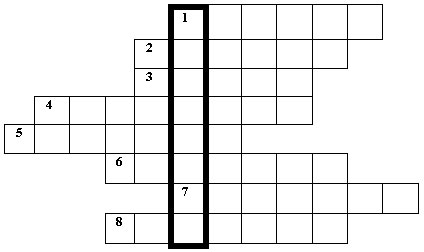 Вопросы:1. Знак, подаваемый транспортным средством или светофором. (Сигнал)2. Повреждение машины транспортного средства. (Авария)3. Разметка на дороге, обозначающая пешеходный переход. (Зебра)4. Лицо, управляющее транспортным средством. (Водитель)5. Человек, идущий пешком. (Пешеход)6. Твердое и гладкое покрытие дороги. (Асфальт)7. Боковая часть, край дороги. (Обочина)8. Место, специально предназначенное для передвижения людей с одной стороны улицы на другую. (Переход)Ключевое слово: СВЕТОФОРПочему светофор называется «светофором»? Это слово составлено из двух частей: «свет» и «фор». «Свет» – это всем понятно. А «фор»? «Фор» произошло от греческого слова «форос», что означает «несущий» или «носитель». А всё вместе «светофор» – значит «носитель света», «несущий свет». Он и верно несёт свет трёх разных цветов.Физ минутка.Игра «Светофор». Игра на выявление самых внимательных.Правила игры: зелёный — встаём, красный — садимся, жёлтый — не шевелимся.- Молодцы, ребята. Вы очень внимательные. Светофор вами доволен, а мы подошли с вами к проспекту знаний.                                       Слайд 24Упражнение 4. «Проспект Знаний»Вам предстоит дать ответы на вопросы:Чтобы пешеходы и автомобили не мешали друг другу, что нужно знать?Ответ: Правила дорожного движения.Почему опасно перебегать дорогу? Ответ: При беге наблюдение за дорогой затруднено, а при переходе дороги главное – внимательно смотреть по сторонам, потому что дорога обманчива: кажется, что переход безопасен, но неожиданно может выехать машина из переулка или из-за другой машины.Почему опасно переходить дорогу «наискосок»? Ответ: Когда идешь «наискосок», поворачиваешься спиной к машинам и можешь их не увидеть. Кроме того, переход становится длиннее, а значит – опаснее.Чем опасен выход на проезжую часть из-за стоящего транспорта? Ответ: Стоящий автомобиль или автобус закрывает обзор дороги, и пешеход может не заметить другую машину.Почему опасно переходить дорогу, держась за руки? Ответ: Когда переходит дорогу целая колонна детей, держаться за руки безопасно. Когда же переходят дорогу двое, трое, то при появлении опасности дети могут начать тянуть друг друга в разные стороны.О чем надо помнить пешеходу, выходя из автобуса? Ответ: Выйдя из автобуса, надо отойти от него, давая дорогу выходящим и ожидающим посадку. Не надо спешить переходить через дорогу: стоящий автобус мешает заметить проезжающий транспорт. Поэтому обходить его нельзя – ни спереди, ни сзади. Дойдите до перехода или (если его нет) дождитесь, пока автобус отойдет от остановки, и вы будете хорошо видеть дорогу.Что делать, если вы при переходе дороги уронили сумку, портфель или какой-нибудь другой предмет? Ответ: Если мы что-то уронили, первая реакция – быстро поднять. При переходе дороги эта привычка может сослужить плохую службу. Если сразу наклоняться и поднимать предмет, наше внимание будет приковано только к нему. На дороге так делать нельзя. Необходимо сначала посмотреть в обе стороны дороги, убедиться, что опасности нет, а потом подбирать, что уронили. Лучше, конечно, при переходе быть собранным и ничего не ронять.Упражнение 5. «Собери дорожный знак» А теперь давайте на несколько минут станем работниками дорожной службы.           А занимается эта служба ни только ремонтом дорог, но и установкой дорожных знаков. Я раздам каждой команде карточку. Ваша задача правильно собрать дорожный знак и назвать его.- проверяем правильность выполнения задания.5.  Подведение итогов.Упражнение 6. «Перекресток Вопросов»Мы приближаемся к перекрестку Вопросов. Зачем нужно знать правила дорожного движения?Назовите составные части улицы Что называют проезжей частью улицы?Для чего предназначен тротуар?Что такое перекресток?Что значит безопасный маршрут из дома в школу?Как можно переходить улицу?Для чего служит светофор?Вот и подошла к завершению наша игра. И настал самый торжественный момент узнать, сколько фишек вы заработали? (Победившая команда встает и им громко аплодируют)История автомобиля                                                    Знаете ли, вы, когда и при каких обстоятельствах появились первые автомобили?- Свыше 500 лет тому назад один китайский богдыхан обратил внимание на цветок венчика ветреницы, который под воздействием ветра перекатывался по полю. Так появилось колесо. Первые деревянные, грубые повозки появились во 2-ом тысячелетии до н.э.Статистика         Ежегодно в мире в результате ДТП погибают и получают ранения более 50 млн. человек.      По итогам прошлого года в России произошла 23 851 авария, в которых погибли 1116 и ранены 24 707 школьников и дошколят.                          Слайд 25- Ребята, с чего мы начали наше занятие? Да, с просмотра ролика, в котором показано, как дети попадают в ДТП        Мы должны уважать дорогу, чтобы дорога уважала вас. Зачем нам это? Давайте посчитаем, сколько детей погибает на дорогах.Ежедневно на дорогах России погибает около 1,5 тысяч детей чьих-то самых лучших, самых любимых, чьих—то самых, самых...24 тысячи получают ранения. И,- это не просто цифры. Это чьи-то невосполнимые потери, чьи-то страдания, боль, крушение чьих-то надежд. Если смотреть на эти цифры в сравнении с вселенной, то они ничтожно малы. Если рассматривать по количеству выплаканных слез матерей, родственников, то это огромные цифры.Кто виноват в их смерти?           Виноваты сами дети. Дети не уважали дорогу, а дорога не терпит не послушания и забирает жизни. - Давайте для себя составим книжку-памятку «Юного пешехода», чтобы выучить правила дорожного движения как таблицу умножения!
РефлексияПонравилось ли вам занятие?Что такое ПДД? (Правила дорожного движения)Для чего нужны дорожные знаки? (Чтобы мы могли уверенно чувствовать себя на дороге: они предупреждают об опасности, информируют, регулируют движение.)На какие группы делятся дорожные знаки? (Запрещающие, предупреждающие, предписывающие, знаки особых предписаний, знаки сервиса, информационные знаки и знаки дополнительной информации.)Что нового вы сегодня узнали?Мы совершили экскурсию по Солнечному городу, команды проявили фантазию, эрудицию, смекалку, справились со всеми заданиями. Вы стали лучше ориентироваться на дороге, понимать принципы движения автомобилей и пешеходов, усвоили свои действия в различных нестандартных ситуациях, которые могут произойти с каждым.Список использованных источниковА.В. Петров. Я бегу через дорогу. - Изд. дом «Карапуз», 2009А. Рыбин, М. Маслов. Обучение правилам дорожного движения. –М., «Просвещение», 2008.Е.А. Воронова. Красный. Жёлтый. Зелёный! ПДД во внешкольной работе. - Ростов н/Д, 2009.Е. Козловская, С. Козловский. Дорожная безопасность: обучение и воспитание младшего школьника. – М, Третий Рим, 2002.Изучение правил дорожного движения. - Вологда, 2008.М. Садовский, Л. Садовская. Дорожная азбука в картинках. – «ОЛМА - ПРЕСС», 2008.Методические рекомендации по профилактике детского дорожно-транспортного травматизма. - Вологда, 2004.Н. Терентьева, Е. Позина. Правила дорожного движения для детей. - «Стрекоза»,2010.Обучение детей и подростков правилам дорожного движения. – Вологда,«Эпатаж», 2010. Правила дорожные знать каждому положено. Познавательные игры сдошколятами и школьниками. - Новосибирск, 2008. Рекомендательный материал по пропаганде правил дорожного движения. - Вологда, 1988. С.И. Эйгель. 25 уроков по ПДД. - М., Экспо-Пресс, 2008. С.И. Эйгель. Словарь дорожных знаков. - М., Экспо-Пресс, 2008. Т. Саулина. Три сигнала светофора. - М., Мозаика - Синтез, 2010.О. Тарутин “Для чего нам светофор” 1980 Ленинград “Детская литература” [текст]А. Крылов “Про моторы, крылья, паруса” / книжка- картинка/1981 Ленинград “Детская литература”. Е. Николаева воспитатель школы- интерната №1 г. Рязани “Ты вышел на дорогу” Воспитание школьников / Теоретический и научно- методический журнал/ №7, 2006г. [текст].“За безопасность на дорогах” [текст] “Детская энциклопедия” (познавательный журнал для девочек и мальчиков) – 2009г. №5.Приложение.КРОССВОРДВопросы:1.Знак, подаваемый транспортным средством или светофором.2. Повреждение машины транспортного средства.3.Разметка на дороге, обозначающая пешеходный переход.4.Лицо, управляющее транспортным средством. 5.Человек, идущий пешком. 6.Твердое и гладкое покрытие дороги. 7.Боковая часть, край дороги. 8.Место, специально предназначенное для передвижения людей с одной стороны улицы на другую. 